Каратузский сельсовет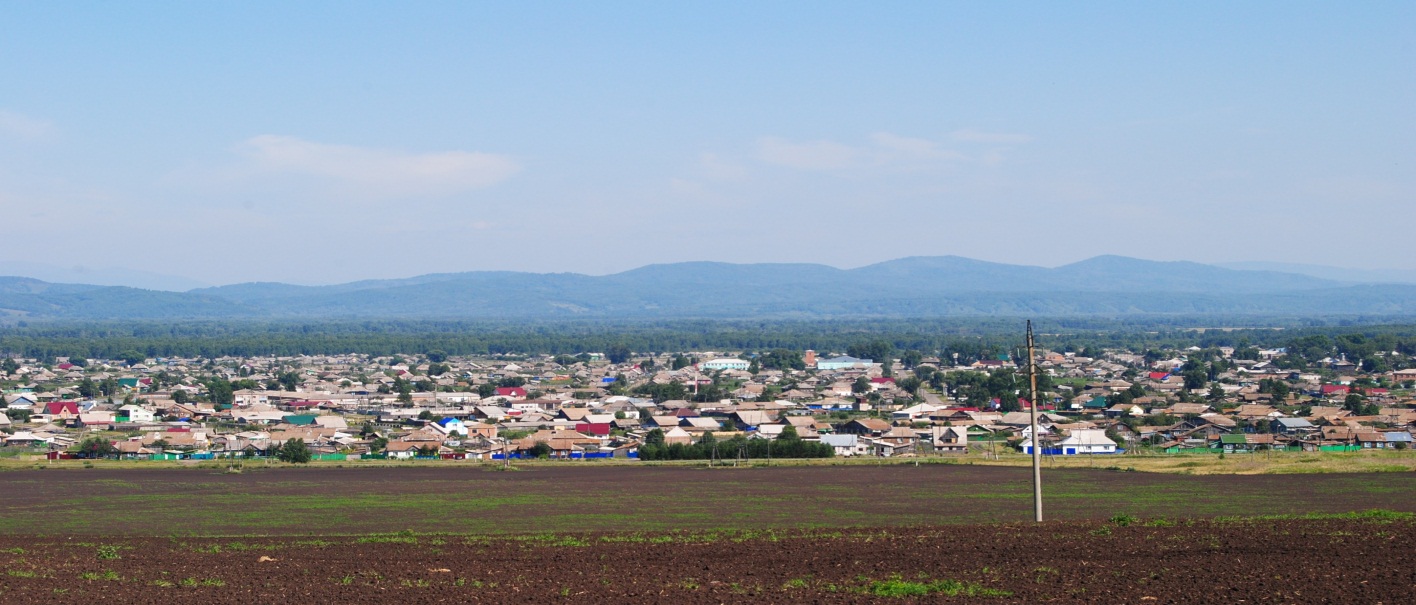 № 6 (128) от 17 октября 2016 г.                                                                         с. КаратузскоеАДМИНИСТРАЦИЯ КАРАТУЗСКОГО СЕЛЬСОВЕТАПОСТАНОВЛЕНИЕ13.10.2016                           	                              с. Каратузское                                		№ 503-ПО внесении изменений в административный регламент проведения проверокюридических лиц и индивидуальных предпринимателей при осуществлениимуниципального контроля за использованием и сохранностью муниципального жилищного фонда, соответствием жилых помещений данного фонда,  установленным санитарным и техническим правилам и нормам, иным требованиям законодательства на территории Каратузского сельсовета, утвержденный постановлением от 03.02.2012г. №27-П.В соответствии с Федеральным законом от 26 декабря 2008 г. №294-ФЗ «О защите прав юридических лиц и индивидуальных предпринимателей при осуществлении государственного контроля (надзора) и муниципального контроля», Федеральным законом от 06.10.2003г. №131-ФЗ «Об общих принципах организации местного самоуправления в РФ», Постановлением Правительства РФ от 28 апреля 2015 г. №415 «О Правилах формирования и ведения единого реестра проверок», руководствуясь ст. 14 Устава Каратузского сельсовета Каратузского района Красноярского краяПОСТАНОВЛЯЮ:Внести в административный регламент проведения проверок юридических лиц и индивидуальных предпринимателей при осуществлении муниципального контроля за использованием и сохранностью муниципального жилищного фонда, соответствием жилых помещений данного фонда, установленным санитарным и техническим правилам и нормам, иным требованиям законодательства на территории Каратузского сельсовета, утвержденный постановлением от 03.02.2012г. №27-П, следующие изменения:Дополнить регламент разделом 2.1 следующего содержания:«2.1 Порядок предоставления информации о проверках в единый реестр проверок при осуществлении муниципального контроля.2.1.1 Орган муниципального контроля осуществляют внесение информации в единый реестр проверок. Каждой проверке в едином реестре проверок присваивается учетный номер, и для каждой записи указывается дата внесения ее в единый реестр проверок.2.1.2. Единый реестр проверок включает в себя:а) информацию о проверке, содержащую:учетный номер и дату присвоения учетного номера проверки;дату и номер распоряжения или приказа руководителя (заместителя руководителя) органа контроля о проведении проверки;даты начала и окончания проведения проверки;правовые основания проведения проверки, в том числе подлежащие проверке обязательные требования и требования, установленные муниципальными правовыми актами;цели, задачи, предмет проверки и срок ее проведения;вид проверки (плановая, внеплановая);форму проверки (выездная, документарная);сроки проведения и перечень мероприятий по контролю, необходимых для достижения целей и задач проведения проверки;сведения о согласовании проведения проверки с органами прокуратуры в случае, если такое согласование проводилось;сведения о включении плановой проверки в ежегодный сводный план проведения плановых проверок;б) информацию об органе контроля, содержащую:наименование органа контроля;фамилию, имя, отчество (последнее - при наличии) и должность должностного лица (должностных лиц), уполномоченного на проведение проверки, а также экспертов, представителей экспертных организаций, привлекаемых к проведению проверки;указание на реестровый номер функции в федеральной государственной информационной системе "Федеральный реестр государственных и муниципальных услуг (функций)";в) информацию о лице, в отношении которого проводится проверка, содержащую:наименование юридического лица или фамилию, имя, отчество (последнее - при наличии) индивидуального предпринимателя, в отношении которого проводится проверка;государственный регистрационный номер записи о создании юридического лица, государственный регистрационный номер записи о государственной регистрации индивидуального предпринимателя и идентификационный номер налогоплательщика;место нахождения юридического лица (его филиалов, представительств, обособленных структурных подразделений), в отношении которого проводится проверка;место фактического осуществления деятельности юридического лица (его филиалов, представительств, обособленных структурных подразделений) или индивидуального предпринимателя, в отношении которого проводится проверка;место нахождения опасных производственных объектов, гидротехнических сооружений, объектов использования атомной энергии, если проводятся мероприятия по контролю в отношении таких объектов;г) информацию об уведомлении проверяемого лица о проведении проверки с указанием даты и способа уведомления в случаях, предусмотренных Федеральным законом №294-ФЗ;д) информацию о результатах проверки, содержащую:дату, время и место составления акта проверки;дату, время, продолжительность и место проведения проверки;наименование проверяемого юридического лица или фамилию, имя и отчество (последнее - при наличии) индивидуального предпринимателя;фамилию, имя, отчество (последнее - при наличии) и должность должностного лица (должностных лиц), проводившего проверку;фамилию, имя, отчество (последнее - при наличии) и должность руководителя, иного должностного лица юридического лица, уполномоченного представителя юридического лица, уполномоченного представителя индивидуального предпринимателя, присутствовавших при проведении проверки;сведения об ознакомлении или отказе от ознакомления с актом проверки руководителя, иного должностного лица или уполномоченного представителя юридического лица, индивидуального предпринимателя, его уполномоченного представителя, присутствовавших при проведении проверки, о наличии их подписей или об отказе от совершения подписи;сведения о выявленных нарушениях обязательных требований и требований, установленных муниципальными правовыми актами, об их характере и о лицах, допустивших указанные нарушения (с указанием положений правовых актов);сведения о несоответствии информации, содержащейся в уведомлении о начале осуществления отдельных видов предпринимательской деятельности, обязательным требованиям (с указанием положений нормативных правовых актов);указание на отсутствие выявленных нарушений обязательных требований или требований, установленных муниципальными правовыми актами (в случае если нарушений обязательных требований или требований, установленных муниципальными правовыми актами, не выявлено);сведения о причинах невозможности проведения проверки (в случае если проверка не проведена);е) информацию о мерах, принятых по результатам проверки, содержащую:сведения о выданных предписаниях об устранении выявленных нарушений и (или) о проведении мероприятий по предотвращению причинения вреда (реквизиты, срок выполнения, содержание предписания);сведения о направлении материалов о выявленных нарушениях обязательных требований или требований, установленных муниципальными правовыми актами, в государственные органы и органы местного самоуправления в соответствии с их компетенцией;сведения о фактах невыполнения предписаний органов контроля об устранении выявленного нарушения обязательных требований и (или) требований, установленных муниципальными правовыми актами (с указанием реквизитов выданных предписаний);перечень примененных мер обеспечения производства по делу об административном правонарушении;сведения о привлечении к административной ответственности виновных лиц;сведения о приостановлении или об аннулировании ранее выданных разрешений, лицензий, аттестатов аккредитации и иных документов, имеющих разрешительный характер;сведения об отзыве продукции;сведения о выполнении лицом, в отношении которого проводилась проверка, предписания об устранении выявленных нарушений;сведения об исполнении постановления по делу об административном правонарушении;сведения об обжаловании решений и действий (бездействия) органа контроля либо его должностных лиц и о результатах такого обжалования;ж) информацию об отмене результатов проверки в случае, если такая отмена была произведена.2.1.3 При организации и проведении плановых и внеплановых проверок, за исключением внеплановых проверок, указанных в пункте 2.1.4 настоящего раздела, информация, указанная в подпунктах "а" -"в" пункта 2.1.2 настоящего раздела, подлежит внесению в единый реестр проверок уполномоченным должностным лицом органа контроля не позднее 3 рабочих дней со дня издания распоряжения или приказа руководителя (заместителя руководителя) органа контроля о проведении проверки.2.1.4. При организации и проведении внеплановых проверок по основаниям, указанным в пункте 2 части 2 и части 12 статьи 10 Федерального закона №294-ФЗ, а также внеплановых проверок, при проведении которых в соответствии с федеральными законами, устанавливающими особенности организации и проведения проверок, не требуется уведомление проверяемых лиц о начале проведения внеплановой проверки, информация, указанная в подпунктах "а" - "в" пункта 2.1.2 настоящего раздела, подлежит внесению в единый реестр проверок уполномоченным должностным лицом органа контроля не позднее 5 рабочих дней со дня начала проведения проверки.2.1.5. Информация, указанная в подпункте "г" пункта 2.1.2 настоящего раздела, подлежит внесению в единый реестр проверок уполномоченным должностным лицом органа контроля не позднее дня направления уведомления.2.1.6. Информация, указанная в подпункте "д" пункта 2.1.2 настоящего раздела, подлежит внесению в единый реестр проверок уполномоченным должностным лицом органа контроля не позднее 10 рабочих дней со дня окончания проверки.2.1.7. Информация, указанная в подпункте "е" пункта 2.1.2 настоящего раздела, подлежит внесению в единый реестр проверок уполномоченным должностным лицом органа контроля не позднее 5 рабочих дней со дня поступления такой информации в орган контроля.2.1.8. Внесение изменений в единый реестр проверок в части исправления технических ошибок осуществляется уполномоченным должностным лицом органа контроля незамедлительно с момента выявления технических ошибок.В случае отмены результатов проведенной проверки информация об этом подлежит внесению в единый реестр проверок уполномоченным должностным лицом органа контроля не позднее 3 рабочих дней со дня поступления указанной информации в орган контроля.Обращения заинтересованных лиц о внесении изменений в единый реестр проверок в части исправления содержащихся в едином реестре проверок недостоверных сведений рассматриваются руководителем (заместителем руководителя) органа контроля, издавшим распоряжение или приказ о проведении проверки, не позднее 10 рабочих дней со дня поступления обращения в орган контроля.В случае признания таких обращений обоснованными исправление указанных сведений осуществляется уполномоченным должностным лицом органа контроля не позднее одного рабочего дня со дня рассмотрения обращения.»2. Постановление вступает в силу в день следующий, за днем его официального опубликования в официальном печатном издании «Каратузский Вестник», но не ранее 01.01.2017г.3. Контроль за исполнением настоящего постановления оставляю за собой. Глава Каратузского сельсовета                                                                                                                    А.А.СаарАДМИНИСТРАЦИЯ КАРАТУЗСКОГО СЕЛЬСОВЕТАПОСТАНОВЛЕНИЕ13.10.2016                           	                              с. Каратузское                                        		№ 504-ПО внесении изменений в административный регламент исполнения муниципальной функции по проведению проверок юридических лиц и индивидуальных предпринимателей при осуществлении муниципального контроля в сфере благоустройства на территории муниципального образования «Каратузский сельсовет», утвержденный постановлением от 05.05.2015г. №214-П.В соответствии с Федеральным законом от 26 декабря 2008 г. №294-ФЗ «О защите прав юридических лиц и индивидуальных предпринимателей при осуществлении государственного контроля (надзора) и муниципального контроля», Федеральным законом от 06.10.2003г. №131-ФЗ «Об общих принципах организации местного самоуправления в РФ», Постановлением Правительства РФ от 28 апреля 2015 г. №415 «О Правилах формирования и ведения единого реестра проверок», руководствуясь ст. 14 Устава Каратузского сельсовета Каратузского района Красноярского краяПОСТАНОВЛЯЮ:Внести в административный регламент исполнения муниципальной функции по проведению проверок юридических лиц и индивидуальных предпринимателей при осуществлении муниципального контроля в сфере благоустройства на территории муниципального образования «Каратузский сельсовет», утвержденный постановлением от 05.05.2015г. №214-П, следующие изменения:Раздел 3 дополнить подразделом 3.7 следующего содержания:«3.7 Порядок предоставления информации о проверках в единый реестр проверок при осуществлении муниципального контроля.3.7.1 Орган муниципального контроля осуществляют внесение информации в единый реестр проверок. Каждой проверке в едином реестре проверок присваивается учетный номер, и для каждой записи указывается дата внесения ее в единый реестр проверок.3.7.2 Единый реестр проверок включает в себя:а) информацию о проверке, содержащую:учетный номер и дату присвоения учетного номера проверки;дату и номер распоряжения или приказа руководителя (заместителя руководителя) органа контроля о проведении проверки;даты начала и окончания проведения проверки;правовые основания проведения проверки, в том числе подлежащие проверке обязательные требования и требования, установленные муниципальными правовыми актами;цели, задачи, предмет проверки и срок ее проведения;вид проверки (плановая, внеплановая);форму проверки (выездная, документарная);сроки проведения и перечень мероприятий по контролю, необходимых для достижения целей и задач проведения проверки;сведения о согласовании проведения проверки с органами прокуратуры в случае, если такое согласование проводилось;сведения о включении плановой проверки в ежегодный сводный план проведения плановых проверок;б) информацию об органе контроля, содержащую:наименование органа контроля;фамилию, имя, отчество (последнее - при наличии) и должность должностного лица (должностных лиц), уполномоченного на проведение проверки, а также экспертов, представителей экспертных организаций, привлекаемых к проведению проверки;указание на реестровый номер функции в федеральной государственной информационной системе "Федеральный реестр государственных и муниципальных услуг (функций)";в) информацию о лице, в отношении которого проводится проверка, содержащую:наименование юридического лица или фамилию, имя, отчество (последнее - при наличии) индивидуального предпринимателя, в отношении которого проводится проверка;государственный регистрационный номер записи о создании юридического лица, государственный регистрационный номер записи о государственной регистрации индивидуального предпринимателя и идентификационный номер налогоплательщика;место нахождения юридического лица (его филиалов, представительств, обособленных структурных подразделений), в отношении которого проводится проверка;место фактического осуществления деятельности юридического лица (его филиалов, представительств, обособленных структурных подразделений) или индивидуального предпринимателя, в отношении которого проводится проверка;место нахождения опасных производственных объектов, гидротехнических сооружений, объектов использования атомной энергии, если проводятся мероприятия по контролю в отношении таких объектов;г) информацию об уведомлении проверяемого лица о проведении проверки с указанием даты и способа уведомления в случаях, предусмотренных Федеральным законом №294-ФЗ;д) информацию о результатах проверки, содержащую:дату, время и место составления акта проверки;дату, время, продолжительность и место проведения проверки;наименование проверяемого юридического лица или фамилию, имя и отчество (последнее - при наличии) индивидуального предпринимателя;фамилию, имя, отчество (последнее - при наличии) и должность должностного лица (должностных лиц), проводившего проверку;фамилию, имя, отчество (последнее - при наличии) и должность руководителя, иного должностного лица юридического лица, уполномоченного представителя юридического лица, уполномоченного представителя индивидуального предпринимателя, присутствовавших при проведении проверки;сведения об ознакомлении или отказе от ознакомления с актом проверки руководителя, иного должностного лица или уполномоченного представителя юридического лица, индивидуального предпринимателя, его уполномоченного представителя, присутствовавших при проведении проверки, о наличии их подписей или об отказе от совершения подписи;сведения о выявленных нарушениях обязательных требований и требований, установленных муниципальными правовыми актами, об их характере и о лицах, допустивших указанные нарушения (с указанием положений правовых актов);сведения о несоответствии информации, содержащейся в уведомлении о начале осуществления отдельных видов предпринимательской деятельности, обязательным требованиям (с указанием положений нормативных правовых актов);указание на отсутствие выявленных нарушений обязательных требований или требований, установленных муниципальными правовыми актами (в случае если нарушений обязательных требований или требований, установленных муниципальными правовыми актами, не выявлено);сведения о причинах невозможности проведения проверки (в случае если проверка не проведена);е) информацию о мерах, принятых по результатам проверки, содержащую:сведения о выданных предписаниях об устранении выявленных нарушений и (или) о проведении мероприятий по предотвращению причинения вреда (реквизиты, срок выполнения, содержание предписания);сведения о направлении материалов о выявленных нарушениях обязательных требований или требований, установленных муниципальными правовыми актами, в государственные органы и органы местного самоуправления в соответствии с их компетенцией;сведения о фактах невыполнения предписаний органов контроля об устранении выявленного нарушения обязательных требований и (или) требований, установленных муниципальными правовыми актами (с указанием реквизитов выданных предписаний);перечень примененных мер обеспечения производства по делу об административном правонарушении;сведения о привлечении к административной ответственности виновных лиц;сведения о приостановлении или об аннулировании ранее выданных разрешений, лицензий, аттестатов аккредитации и иных документов, имеющих разрешительный характер;сведения об отзыве продукции;сведения о выполнении лицом, в отношении которого проводилась проверка, предписания об устранении выявленных нарушений;сведения об исполнении постановления по делу об административном правонарушении;сведения об обжаловании решений и действий (бездействия) органа контроля либо его должностных лиц и о результатах такого обжалования;ж) информацию об отмене результатов проверки в случае, если такая отмена была произведена.3.7.3 При организации и проведении плановых и внеплановых проверок, за исключением внеплановых проверок, указанных в пункте 2.1.4 настоящего раздела, информация, указанная в подпунктах "а" -"в" пункта 2.1.2 настоящего раздела, подлежит внесению в единый реестр проверок уполномоченным должностным лицом органа контроля не позднее 3 рабочих дней со дня издания распоряжения или приказа руководителя (заместителя руководителя) органа контроля о проведении проверки.3.7.4. При организации и проведении внеплановых проверок по основаниям, указанным в пункте 2 части 2 и части 12 статьи 10 Федерального закона №294-ФЗ, а также внеплановых проверок, при проведении которых в соответствии с федеральными законами, устанавливающими особенности организации и проведения проверок, не требуется уведомление проверяемых лиц о начале проведения внеплановой проверки, информация, указанная в подпунктах "а" - "в" пункта 2.1.2 настоящего раздела, подлежит внесению в единый реестр проверок уполномоченным должностным лицом органа контроля не позднее 5 рабочих дней со дня начала проведения проверки.3.7.5. Информация, указанная в подпункте "г" пункта 2.1.2 настоящего раздела, подлежит внесению в единый реестр проверок уполномоченным должностным лицом органа контроля не позднее дня направления уведомления.3.7.6. Информация, указанная в подпункте "д" пункта 2.1.2 настоящего раздела, подлежит внесению в единый реестр проверок уполномоченным должностным лицом органа контроля не позднее 10 рабочих дней со дня окончания проверки.3.7.7. Информация, указанная в подпункте "е" пункта 2.1.2 настоящего раздела, подлежит внесению в единый реестр проверок уполномоченным должностным лицом органа контроля не позднее 5 рабочих дней со дня поступления такой информации в орган контроля.3.7.8. Внесение изменений в единый реестр проверок в части исправления технических ошибок осуществляется уполномоченным должностным лицом органа контроля незамедлительно с момента выявления технических ошибок.В случае отмены результатов проведенной проверки информация об этом подлежит внесению в единый реестр проверок уполномоченным должностным лицом органа контроля не позднее 3 рабочих дней со дня поступления указанной информации в орган контроля.Обращения заинтересованных лиц о внесении изменений в единый реестр проверок в части исправления содержащихся в едином реестре проверок недостоверных сведений рассматриваются руководителем (заместителем руководителя) органа контроля, издавшим распоряжение или приказ о проведении проверки, не позднее 10 рабочих дней со дня поступления обращения в орган контроля.В случае признания таких обращений обоснованными исправление указанных сведений осуществляется уполномоченным должностным лицом органа контроля не позднее одного рабочего дня со дня рассмотрения обращения.»2. Постановление вступает в силу в день следующий, за днем его официального опубликования в официальном печатном издании «Каратузский Вестник», но не ранее 01.01.2017г.3. Контроль за исполнением настоящего постановления оставляю за собой. Глава Каратузского сельсовета                                                                                                                  А.А.СаарАДМИНИСТРАЦИЯ КАРАТУЗСКОГО СЕЛЬСОВЕТАПОСТАНОВЛЕНИЕ13.10.2016                           	                             с. Каратузское                                           		№ 505-ПО внесении изменений в административный регламент исполнения муниципальной функции по проведению проверок юридических лиц и индивидуальных предпринимателей при осуществлении муниципального контроля за обеспечением сохранности автомобильных дорог местного значения на территории Каратузского сельсовета, утвержденный постановлением от 01.07.2015г. №294-П.В соответствии с Федеральным законом от 26 декабря 2008 г. №294-ФЗ «О защите прав юридических лиц и индивидуальных предпринимателей при осуществлении государственного контроля (надзора) и муниципального контроля», Федеральным законом от 06.10.2003г. №131-ФЗ «Об общих принципах организации местного самоуправления в РФ», Постановлением Правительства РФ от 28 апреля 2015 г. №415 «О Правилах формирования и ведения единого реестра проверок», руководствуясь ст. 14 Устава Каратузского сельсовета Каратузского района Красноярского краяПОСТАНОВЛЯЮ:Внести в административный регламент исполнения муниципальной функции по проведению проверок юридических лиц и индивидуальных предпринимателей при осуществлении муниципального контроля за обеспечением сохранности автомобильных дорог местного значения на территории Каратузского сельсовета, утвержденный постановлением от 01.07.2015г. №294-П, следующие изменения:Раздел 3 дополнить подразделом 3.7 следующего содержания:«3.7 Порядок предоставления информации о проверках в единый реестр проверок при осуществлении муниципального контроля.3.7.1 Орган муниципального контроля осуществляют внесение информации в единый реестр проверок. Каждой проверке в едином реестре проверок присваивается учетный номер, и для каждой записи указывается дата внесения ее в единый реестр проверок.3.7.2 Единый реестр проверок включает в себя:а) информацию о проверке, содержащую:учетный номер и дату присвоения учетного номера проверки;дату и номер распоряжения или приказа руководителя (заместителя руководителя) органа контроля о проведении проверки;даты начала и окончания проведения проверки;правовые основания проведения проверки, в том числе подлежащие проверке обязательные требования и требования, установленные муниципальными правовыми актами;цели, задачи, предмет проверки и срок ее проведения;вид проверки (плановая, внеплановая);форму проверки (выездная, документарная);сроки проведения и перечень мероприятий по контролю, необходимых для достижения целей и задач проведения проверки;сведения о согласовании проведения проверки с органами прокуратуры в случае, если такое согласование проводилось;сведения о включении плановой проверки в ежегодный сводный план проведения плановых проверок;б) информацию об органе контроля, содержащую:наименование органа контроля;фамилию, имя, отчество (последнее - при наличии) и должность должностного лица (должностных лиц), уполномоченного на проведение проверки, а также экспертов, представителей экспертных организаций, привлекаемых к проведению проверки;указание на реестровый номер функции в федеральной государственной информационной системе "Федеральный реестр государственных и муниципальных услуг (функций)";в) информацию о лице, в отношении которого проводится проверка, содержащую:наименование юридического лица или фамилию, имя, отчество (последнее - при наличии) индивидуального предпринимателя, в отношении которого проводится проверка;государственный регистрационный номер записи о создании юридического лица, государственный регистрационный номер записи о государственной регистрации индивидуального предпринимателя и идентификационный номер налогоплательщика;место нахождения юридического лица (его филиалов, представительств, обособленных структурных подразделений), в отношении которого проводится проверка;место фактического осуществления деятельности юридического лица (его филиалов, представительств, обособленных структурных подразделений) или индивидуального предпринимателя, в отношении которого проводится проверка;место нахождения опасных производственных объектов, гидротехнических сооружений, объектов использования атомной энергии, если проводятся мероприятия по контролю в отношении таких объектов;г) информацию об уведомлении проверяемого лица о проведении проверки с указанием даты и способа уведомления в случаях, предусмотренных Федеральным законом №294-ФЗ;д) информацию о результатах проверки, содержащую:дату, время и место составления акта проверки;дату, время, продолжительность и место проведения проверки;наименование проверяемого юридического лица или фамилию, имя и отчество (последнее - при наличии) индивидуального предпринимателя;фамилию, имя, отчество (последнее - при наличии) и должность должностного лица (должностных лиц), проводившего проверку;фамилию, имя, отчество (последнее - при наличии) и должность руководителя, иного должностного лица юридического лица, уполномоченного представителя юридического лица, уполномоченного представителя индивидуального предпринимателя, присутствовавших при проведении проверки;сведения об ознакомлении или отказе от ознакомления с актом проверки руководителя, иного должностного лица или уполномоченного представителя юридического лица, индивидуального предпринимателя, его уполномоченного представителя, присутствовавших при проведении проверки, о наличии их подписей или об отказе от совершения подписи;сведения о выявленных нарушениях обязательных требований и требований, установленных муниципальными правовыми актами, об их характере и о лицах, допустивших указанные нарушения (с указанием положений правовых актов);сведения о несоответствии информации, содержащейся в уведомлении о начале осуществления отдельных видов предпринимательской деятельности, обязательным требованиям (с указанием положений нормативных правовых актов);указание на отсутствие выявленных нарушений обязательных требований или требований, установленных муниципальными правовыми актами (в случае если нарушений обязательных требований или требований, установленных муниципальными правовыми актами, не выявлено);сведения о причинах невозможности проведения проверки (в случае если проверка не проведена);е) информацию о мерах, принятых по результатам проверки, содержащую:сведения о выданных предписаниях об устранении выявленных нарушений и (или) о проведении мероприятий по предотвращению причинения вреда (реквизиты, срок выполнения, содержание предписания);сведения о направлении материалов о выявленных нарушениях обязательных требований или требований, установленных муниципальными правовыми актами, в государственные органы и органы местного самоуправления в соответствии с их компетенцией;сведения о фактах невыполнения предписаний органов контроля об устранении выявленного нарушения обязательных требований и (или) требований, установленных муниципальными правовыми актами (с указанием реквизитов выданных предписаний);перечень примененных мер обеспечения производства по делу об административном правонарушении;сведения о привлечении к административной ответственности виновных лиц;сведения о приостановлении или об аннулировании ранее выданных разрешений, лицензий, аттестатов аккредитации и иных документов, имеющих разрешительный характер;сведения об отзыве продукции;сведения о выполнении лицом, в отношении которого проводилась проверка, предписания об устранении выявленных нарушений;сведения об исполнении постановления по делу об административном правонарушении;сведения об обжаловании решений и действий (бездействия) органа контроля либо его должностных лиц и о результатах такого обжалования;ж) информацию об отмене результатов проверки в случае, если такая отмена была произведена.3.7.3 При организации и проведении плановых и внеплановых проверок, за исключением внеплановых проверок, указанных в пункте 2.1.4 настоящего раздела, информация, указанная в подпунктах "а" -"в" пункта 2.1.2 настоящего раздела, подлежит внесению в единый реестр проверок уполномоченным должностным лицом органа контроля не позднее 3 рабочих дней со дня издания распоряжения или приказа руководителя (заместителя руководителя) органа контроля о проведении проверки.3.7.4. При организации и проведении внеплановых проверок по основаниям, указанным в пункте 2 части 2 и части 12 статьи 10 Федерального закона №294-ФЗ, а также внеплановых проверок, при проведении которых в соответствии с федеральными законами, устанавливающими особенности организации и проведения проверок, не требуется уведомление проверяемых лиц о начале проведения внеплановой проверки, информация, указанная в подпунктах "а" - "в" пункта 2.1.2 настоящего раздела, подлежит внесению в единый реестр проверок уполномоченным должностным лицом органа контроля не позднее 5 рабочих дней со дня начала проведения проверки.3.7.5. Информация, указанная в подпункте "г" пункта 2.1.2 настоящего раздела, подлежит внесению в единый реестр проверок уполномоченным должностным лицом органа контроля не позднее дня направления уведомления.3.7.6. Информация, указанная в подпункте "д" пункта 2.1.2 настоящего раздела, подлежит внесению в единый реестр проверок уполномоченным должностным лицом органа контроля не позднее 10 рабочих дней со дня окончания проверки.3.7.7. Информация, указанная в подпункте "е" пункта 2.1.2 настоящего раздела, подлежит внесению в единый реестр проверок уполномоченным должностным лицом органа контроля не позднее 5 рабочих дней со дня поступления такой информации в орган контроля.3.7.8. Внесение изменений в единый реестр проверок в части исправления технических ошибок осуществляется уполномоченным должностным лицом органа контроля незамедлительно с момента выявления технических ошибок.В случае отмены результатов проведенной проверки информация об этом подлежит внесению в единый реестр проверок уполномоченным должностным лицом органа контроля не позднее 3 рабочих дней со дня поступления указанной информации в орган контроля.Обращения заинтересованных лиц о внесении изменений в единый реестр проверок в части исправления содержащихся в едином реестре проверок недостоверных сведений рассматриваются руководителем (заместителем руководителя) органа контроля, издавшим распоряжение или приказ о проведении проверки, не позднее 10 рабочих дней со дня поступления обращения в орган контроля.В случае признания таких обращений обоснованными исправление указанных сведений осуществляется уполномоченным должностным лицом органа контроля не позднее одного рабочего дня со дня рассмотрения обращения.»2. Постановление вступает в силу в день следующий, за днем его официального опубликования в официальном печатном издании «Каратузский Вестник», но не ранее 01.01.2017г.3. Контроль за исполнением настоящего постановления оставляю за собой. Глава Каратузского сельсовета                                                                                                                      А.А.СаарАДМИНИСТРАЦИЯ КАРАТУЗСКОГО СЕЛЬСОВЕТАПОСТАНОВЛЕНИЕ13.10.2016                                                       	  с. Каратузское                                        		№ 506-ПО внесении изменений в административный регламент проведения проверок юридических лиц и индивидуальных предпринимателей при осуществлении муниципального лесного контроля на территории администрации Каратузского сельсовета, утвержденный постановлением от 25.07.2012г. №315-П.В соответствии с Федеральным законом от 26 декабря 2008 г. №294-ФЗ «О защите прав юридических лиц и индивидуальных предпринимателей при осуществлении государственного контроля (надзора) и муниципального контроля», Федеральным законом от 06.10.2003г. №131-ФЗ «Об общих принципах организации местного самоуправления в РФ», Постановлением Правительства РФ от 28 апреля 2015 г. №415 «О Правилах формирования и ведения единого реестра проверок», руководствуясь ст. 14 Устава Каратузского сельсовета Каратузского района Красноярского краяПОСТАНОВЛЯЮ:Внести в административный регламент проведения проверок юридических лиц и индивидуальных предпринимателей при осуществлении муниципального лесного контроля на территории администрации Каратузского сельсовета, утвержденный постановлением от 25.07.2012г. №315-П, следующие изменения:Дополнить регламент разделом 2.1 следующего содержания:«2.1 Порядок предоставления информации о проверках в единый реестр проверок при осуществлении муниципального контроля.2.1.1 Орган муниципального контроля осуществляют внесение информации в единый реестр проверок. Каждой проверке в едином реестре проверок присваивается учетный номер, и для каждой записи указывается дата внесения ее в единый реестр проверок.2.1.2. Единый реестр проверок включает в себя:а) информацию о проверке, содержащую:учетный номер и дату присвоения учетного номера проверки;дату и номер распоряжения или приказа руководителя (заместителя руководителя) органа контроля о проведении проверки;даты начала и окончания проведения проверки;правовые основания проведения проверки, в том числе подлежащие проверке обязательные требования и требования, установленные муниципальными правовыми актами;цели, задачи, предмет проверки и срок ее проведения;вид проверки (плановая, внеплановая);форму проверки (выездная, документарная);сроки проведения и перечень мероприятий по контролю, необходимых для достижения целей и задач проведения проверки;сведения о согласовании проведения проверки с органами прокуратуры в случае, если такое согласование проводилось;сведения о включении плановой проверки в ежегодный сводный план проведения плановых проверок;б) информацию об органе контроля, содержащую:наименование органа контроля;фамилию, имя, отчество (последнее - при наличии) и должность должностного лица (должностных лиц), уполномоченного на проведение проверки, а также экспертов, представителей экспертных организаций, привлекаемых к проведению проверки;указание на реестровый номер функции в федеральной государственной информационной системе "Федеральный реестр государственных и муниципальных услуг (функций)";в) информацию о лице, в отношении которого проводится проверка, содержащую:наименование юридического лица или фамилию, имя, отчество (последнее - при наличии) индивидуального предпринимателя, в отношении которого проводится проверка;государственный регистрационный номер записи о создании юридического лица, государственный регистрационный номер записи о государственной регистрации индивидуального предпринимателя и идентификационный номер налогоплательщика;место нахождения юридического лица (его филиалов, представительств, обособленных структурных подразделений), в отношении которого проводится проверка;место фактического осуществления деятельности юридического лица (его филиалов, представительств, обособленных структурных подразделений) или индивидуального предпринимателя, в отношении которого проводится проверка;место нахождения опасных производственных объектов, гидротехнических сооружений, объектов использования атомной энергии, если проводятся мероприятия по контролю в отношении таких объектов;г) информацию об уведомлении проверяемого лица о проведении проверки с указанием даты и способа уведомления в случаях, предусмотренных Федеральным законом №294-ФЗ;д) информацию о результатах проверки, содержащую:дату, время и место составления акта проверки;дату, время, продолжительность и место проведения проверки;наименование проверяемого юридического лица или фамилию, имя и отчество (последнее - при наличии) индивидуального предпринимателя;фамилию, имя, отчество (последнее - при наличии) и должность должностного лица (должностных лиц), проводившего проверку;фамилию, имя, отчество (последнее - при наличии) и должность руководителя, иного должностного лица юридического лица, уполномоченного представителя юридического лица, уполномоченного представителя индивидуального предпринимателя, присутствовавших при проведении проверки;сведения об ознакомлении или отказе от ознакомления с актом проверки руководителя, иного должностного лица или уполномоченного представителя юридического лица, индивидуального предпринимателя, его уполномоченного представителя, присутствовавших при проведении проверки, о наличии их подписей или об отказе от совершения подписи;сведения о выявленных нарушениях обязательных требований и требований, установленных муниципальными правовыми актами, об их характере и о лицах, допустивших указанные нарушения (с указанием положений правовых актов);сведения о несоответствии информации, содержащейся в уведомлении о начале осуществления отдельных видов предпринимательской деятельности, обязательным требованиям (с указанием положений нормативных правовых актов);указание на отсутствие выявленных нарушений обязательных требований или требований, установленных муниципальными правовыми актами (в случае если нарушений обязательных требований или требований, установленных муниципальными правовыми актами, не выявлено);сведения о причинах невозможности проведения проверки (в случае если проверка не проведена);е) информацию о мерах, принятых по результатам проверки, содержащую:сведения о выданных предписаниях об устранении выявленных нарушений и (или) о проведении мероприятий по предотвращению причинения вреда (реквизиты, срок выполнения, содержание предписания);сведения о направлении материалов о выявленных нарушениях обязательных требований или требований, установленных муниципальными правовыми актами, в государственные органы и органы местного самоуправления в соответствии с их компетенцией;сведения о фактах невыполнения предписаний органов контроля об устранении выявленного нарушения обязательных требований и (или) требований, установленных муниципальными правовыми актами (с указанием реквизитов выданных предписаний);перечень примененных мер обеспечения производства по делу об административном правонарушении;сведения о привлечении к административной ответственности виновных лиц;сведения о приостановлении или об аннулировании ранее выданных разрешений, лицензий, аттестатов аккредитации и иных документов, имеющих разрешительный характер;сведения об отзыве продукции;сведения о выполнении лицом, в отношении которого проводилась проверка, предписания об устранении выявленных нарушений;сведения об исполнении постановления по делу об административном правонарушении;сведения об обжаловании решений и действий (бездействия) органа контроля либо его должностных лиц и о результатах такого обжалования;ж) информацию об отмене результатов проверки в случае, если такая отмена была произведена.2.1.3 При организации и проведении плановых и внеплановых проверок, за исключением внеплановых проверок, указанных в пункте 2.1.4 настоящего раздела, информация, указанная в подпунктах "а" -"в" пункта 2.1.2 настоящего раздела, подлежит внесению в единый реестр проверок уполномоченным должностным лицом органа контроля не позднее 3 рабочих дней со дня издания распоряжения или приказа руководителя (заместителя руководителя) органа контроля о проведении проверки.2.1.4. При организации и проведении внеплановых проверок по основаниям, указанным в пункте 2 части 2 и части 12 статьи 10 Федерального закона №294-ФЗ, а также внеплановых проверок, при проведении которых в соответствии с федеральными законами, устанавливающими особенности организации и проведения проверок, не требуется уведомление проверяемых лиц о начале проведения внеплановой проверки, информация, указанная в подпунктах "а" - "в" пункта 2.1.2 настоящего раздела, подлежит внесению в единый реестр проверок уполномоченным должностным лицом органа контроля не позднее 5 рабочих дней со дня начала проведения проверки.2.1.5. Информация, указанная в подпункте "г" пункта 2.1.2 настоящего раздела, подлежит внесению в единый реестр проверок уполномоченным должностным лицом органа контроля не позднее дня направления уведомления.2.1.6. Информация, указанная в подпункте "д" пункта 2.1.2 настоящего раздела, подлежит внесению в единый реестр проверок уполномоченным должностным лицом органа контроля не позднее 10 рабочих дней со дня окончания проверки.2.1.7. Информация, указанная в подпункте "е" пункта 2.1.2 настоящего раздела, подлежит внесению в единый реестр проверок уполномоченным должностным лицом органа контроля не позднее 5 рабочих дней со дня поступления такой информации в орган контроля.2.1.8. Внесение изменений в единый реестр проверок в части исправления технических ошибок осуществляется уполномоченным должностным лицом органа контроля незамедлительно с момента выявления технических ошибок.В случае отмены результатов проведенной проверки информация об этом подлежит внесению в единый реестр проверок уполномоченным должностным лицом органа контроля не позднее 3 рабочих дней со дня поступления указанной информации в орган контроля.Обращения заинтересованных лиц о внесении изменений в единый реестр проверок в части исправления содержащихся в едином реестре проверок недостоверных сведений рассматриваются руководителем (заместителем руководителя) органа контроля, издавшим распоряжение или приказ о проведении проверки, не позднее 10 рабочих дней со дня поступления обращения в орган контроля.В случае признания таких обращений обоснованными исправление указанных сведений осуществляется уполномоченным должностным лицом органа контроля не позднее одного рабочего дня со дня рассмотрения обращения.»2. Постановление вступает в силу в день следующий, за днем его официального опубликования в официальном печатном издании «Каратузский Вестник», но не ранее 01.01.2017г.3. Контроль за исполнением настоящего постановления оставляю за собой. Глава Каратузского сельсовета                                                                                                                     А.А.СаарАДМИНИСТРАЦИЯ КАРАТУЗСКОГО СЕЛЬСОВЕТАРАСПОРЯЖЕНИЕ13.10.2016г.                                      с. Каратузское                                        №105-РО проведении открытого аукциона по продаже права на заключение договороваренды земельных участков, находящихся в государственной собственности В соответствии с Земельным кодексом Российской Федерации, Федеральным законом от 25.10.01 №137-ФЗ «О введении в действие Земельного кодекса Российской Федерации», Гражданским кодексом Российской Федерации, руководствуясь Уставом Каратузского сельсовета Каратузского района Красноярского края,Провести открытый аукцион по продаже права на заключение договоров аренды земельных участков, находящихся в государственной собственности. Утвердить перечень земельных участков, выставляемых на открытый аукцион по продаже права на заключение договоров аренды земельных участков, находящихся в государственной собственности в соответствии с приложением к настоящему распоряжению.Установить величину повышения начальной цены права на заключение договора аренды земельного участка («шаг аукциона») в размере 3% от начальной цены права на заключение договора аренды земельного участка.Установить    задаток   для    участия    в     торгах   в    20% от начальной цены права на заключение договора аренды земельного участка.Контроль за   исполнением   настоящего   распоряжения оставляю за собой.Разместить извещение о проведении открытого аукциона на официальном сайте администрации Каратузского сельсовета karatuzskoe24.ru, в районной газете «Знамя труда» и на официальном сайте Российской Федерации в сети Интернет для размещения информации о проведении торгов www.torgi.gov.ru.Распоряжение вступает в силу в день его официального опубликования в печатном издании «Каратузский Вестник».Глава администрации  Каратузского сельсовета                                                                                         			А.А.СаарПриложение к Распоряжению администрации Каратузского сельсоветаот 13.10.2016г. №105-рПеречень земельных участков, выставляемых на открытый аукцион по продаже права на заключение договоров аренды земельных участков из земель, находящихся в государственной собственности АДМИНИСТРАЦИЯ КАРАТУЗСКОГО СЕЛЬСОВЕТАРАСПОРЯЖЕНИЕ14.10.2016г.                                                    с.Каратузское                                                         №106-РО проведении открытого аукциона по продаже земельных участков, находящихся в государственной собственности В соответствии с Земельным кодексом Российской Федерации, Федеральным законом от 25.10.01 №137-ФЗ «О введении в действие Земельного кодекса Российской Федерации», Гражданским кодексом Российской Федерации, руководствуясь Уставом Каратузского сельсовета Каратузского района Красноярского края,Провести открытый аукцион по продаже земельных участков, находящихся в государственной собственности:Установить величину повышения начальной цены земельного участка («шаг аукциона») в размере 3% от начальной цены земельного участка.Установить    задаток   для    участия    в     торгах   в    20% от начальной цены земельного участка.Контроль за   исполнением   настоящего   распоряжения оставляю за собой.Разместить извещение о проведении открытого аукциона на официальном сайте администрации Каратузского сельсовета karatuzskoe24.ru, в печатном издании «Каратузский Вестник» и на официальном сайте Российской Федерации в сети Интернет для размещения информации о проведении торгов www.torgi.gov.ru.Распоряжение вступает в силу в день его официального опубликования в печатном издании «Каратузский Вестник».Глава Каратузского сельсовета                                                                                			А.А.СаарИзвещение о проведении открытого аукциона по продаже права на заключение договоров аренды земельных участков.	Муниципальное образование Каратузский сельсовет в лице главы Каратузского сельсовета Саар Александра Александровича, действующего на основании Устава, зарегистрированного управлением Министерства юстиции администрации Красноярского края от 26.02.1998г. №61 и в соответствии со ст. ст. 125, 209, п. 2, 215 Гражданского Кодекса РФ, Федеральным Законом «Об общих принципах организации местного самоуправления в Российской Федерации» от 06. 10. 2003 №131-ФЗ, ст. 39.11, 39.12 Земельного Кодекса РФ, Распоряжением администрации Каратузского сельсовета от 13.10.2016г. №105-Р «О проведении открытого аукциона по продаже права на заключение договоров аренды земельных участков, находящихся в государственной собственности, именуемый в дальнейшем Продавец,  объявляет о проведении открытого аукциона на право заключения договоров аренды земельных участков, находящихся в государственной  собственности, расположенных по адресу:Организатором аукциона является Администрация Каратузского сельсовета.Предмет аукциона – право на заключение договора аренды.Срок аренды земельного участка:Для ведения личного подсобного хозяйства –20 лет.Для сельскохозяйственного использования – 10 лет.Аукцион на право заключения договоров аренды земельных участков является открытым по составу участников и форме подачи заявок.Предложение о цене заявляется участником открыто в ходе проведения аукциона.           	Вид права земельного участка – государственная собственность. Распорядитель продаваемых прав на земельный участок – администрация Каратузского сельсовета.Средства платежа – денежные средства в валюте РФ (рубли).Заявка и представляемые Заявителем документы должны быть составлены на русском языке. Заявка на участие в аукционе подается с "17" окт ября 2016 года по "10" ноября 2016 года по адресу: 662850, Красноярский край, Каратузский район, с.Каратузское, ул. Ленина, 30, кабинет № 4, Администрация Каратузского сельсовета, тел.  (8-39137) 21-6-45, с 08.00 до 16.00 часов.Приобретателем права на аренду земельного участка могут быть любые физические и юридические лица, не имеющие задолженности по арендной плате за земельные участки, арендуемые на территории муниципального образования Каратузский сельсовет.Обращаем внимание: один Заявитель вправе подать только одну заявку на участие в аукционе по каждому лоту.Документы, предоставляемые для участия в аукционе:а) заявление об участии в аукционе (согласно приложению №1);б) физическое лицо предъявляет документ, удостоверяющий личность;г) граждане, зарегистрированные в качестве индивидуальных предпринимателей, предоставляют нотариально заверенные копии документов о регистрации их в качестве предпринимателей:д) юридическое  лицо дополнительно прилагает к заявке:нотариально заверенные копии учредительных документов и свидетельства о государственной регистрации юридического лица;выписку из решения уполномоченного органа юридического лица об одобрении сделки (если это необходимо в соответствии с учредительными документами претендента и законодательством государства, в котором зарегистрирован претендент);е) платежный документ с отметкой банка плательщика об исполнении, подтверждающее перечисление задатка;ж) сведения о банковском счете заявителя.В случае подачи заявки представителем претендента предъявляется надлежащим образом оформленная доверенность.  Заявка с прилагаемыми к ней документами регистрируется организатором аукциона в журнале приема заявок с присвоением каждой заявке номера и с указанием даты и времени подачи документов.   Заявка, поступившая по истечении срока ее приема, вместе с документами, на которой делается отметка об отказе в принятии документов с указанием причины отказа, возвращается в день ее поступления претенденту или его уполномоченному представителю.	Для участия в торгах претендент вносит задаток на счет Продавца: УФК по Красноярскому краю (администрация Каратузского сельсовета), КБК 600 111 05 025 10 0000 120, р/сч №40302810100003000087, л/с 05193019070 ИНН 2419000669, КПП 241901001, ОКТМО 04622407, БИК 040407001 Отделение Красноярск г.Красноярск.          Размер задатка составляет 20 % от начальной цены продажи права на земельный участок и должен поступить на счет Продавца не позднее 10.11.2016 г.        "Шаг аукциона" устанавливается 3% от начальной цены продажи права на заключение договора аренды земельного участка по каждому лоту аукциона.        Сумма задатка возвращается участникам аукциона, за исключением победителя, в течение десяти дней со дня проведения аукциона.Заявитель не допускается к участию в аукционах в следующих случаях:1) непредставление необходимых для участия в аукционе документов или представление недостоверных сведений;2) не поступление задатка на дату рассмотрения заявок на участие в аукционе;3) подача заявки на участие в аукционе лицом, которое не имеет права быть участником конкретного аукциона, покупателем земельного участка или приобрести земельный участок в аренду;4) наличие сведений о заявителе в реестре недобросовестных участников аукциона.Организатор аукциона ведет протокол рассмотрения заявок на участие в аукционе. Заявитель, признанный участником аукциона, становится участником аукциона с даты подписания организатором аукциона протокола рассмотрения заявок.Заявители, признанные участниками аукциона, и заявители, не допущенные к участию в аукционе, уведомляются организатором аукциона о принятых в отношении них решениях не позднее дня, следующего после дня рассмотрения заявок на участие в аукционе (подписания протокола рассмотрения заявок).В случае, если на основании результатов рассмотрения заявок на участие в аукционе принято решение об отказе в допуске к участию в аукционе всех заявителей или о допуске к участию в аукционе и признании участником аукциона только одного заявителя, аукцион признается несостоявшимся.Претендент имеет право отозвать принятую организатором торгов заявку до окончания срока приема заявок, уведомив об этом (в письменной форме) организатора торгов. Организатор торгов обязан возвратить внесенный задаток претенденту в течение 3 банковских дней со дня регистрации отзыва заявки в журнале приема заявок. В случае отзыва заявки претендентом позднее даты окончания приема заявок задаток возвращается в порядке, установленном для участников торгов.Решение об отказе в проведении торгов может быть принято организатором торгов в сроки, предусмотренные гражданским законодательством Российской Федерации, о чем он извещает участников торгов не позднее 5 дней со дня принятия данного решения и возвращает в 3-дневный срок внесенные ими задатки.Проект договора аренды согласно приложению № 2.Аукционы признаются несостоявшимися:- в случае, если только один заявитель признан участником аукциона. Организатор аукциона в течение 10 (десяти) дней со дня подписания протокола рассмотрения заявок на участие в аукционе направляет заявителю три экземпляра подписанного проекта договора аренды земельного участка. При этом договор аренды земельного участка заключается по начальной цене предмета аукциона.- в случае, если по окончании срока подачи заявок на участие в аукционе подана только одна заявка на участие в аукционе или не подано ни одной заявки на участие в аукционе. Если единственная заявка на участие в аукционе и заявитель, подавший указанную заявку, соответствуют всем требованиям и указанным в настоящем извещении условиям аукциона, организатор аукциона в течение 10 (десяти) дней со дня рассмотрения указанной заявки направляет заявителю три экземпляра подписанного проекта договора аренды земельного участка. При этом договор аренды земельного участка заключается по начальной цене предмета аукциона.- в случае, если в аукционе участвовал только один участник или при проведении аукциона не присутствовал ни один из участников аукциона, либо в случае, если после троекратного объявления предложения о начальной цене предмета аукциона не поступило ни одного предложения о цене предмета аукциона, которое предусматривало бы более высокую цену предмета аукциона.Организатор аукциона направляет победителю аукциона или единственному принявшему участие в аукционе его участнику три экземпляра подписанного проекта договора аренды земельного участка в десятидневный срок со дня составления протокола о результатах аукциона. При этом договор аренды земельного участка заключается по цене, предложенной победителем аукциона, или в случае заключения указанного договора с единственным принявшим участие в аукционе его участником по начальной цене предмета аукциона.Если договор аренды земельного участка в течение 30 (тридцати) дней со дня направления победителю аукциона проекта указанного договора не был им подписан и представлен, организатор аукциона предлагает заключить указанный договор иному участнику аукциона, который сделал предпоследнее предложение о цене предмета аукциона, по цене, предложенной победителем аукциона.Сведения о победителях аукционов, уклонившихся от заключения договора аренды земельного участка, являющегося предметом аукциона, и об иных лицах, с которыми указанный договор заключается как с единственным участником аукциона, уклонившимся от его заключения, включаются в реестр недобросовестных участников аукциона.Результаты аукциона оформляются протоколом, который составляет организатор аукциона. Протокол о результатах аукциона составляется в двух экземплярах, один из которых передается победителю аукциона, а второй остается у организатора аукциона.Ознакомиться с аукционной документацией можно с момента начала приема заявок по адресу: 662850, Красноярский край, Каратузский район, с.Каратузское, ул. Ленина, 30, кабинет № 4, Администрация Каратузского сельсовета.Аукцион состоится 15 ноября 2016 года в 14 -00 часов по местному времени по адресу: 662850, Красноярский край, Каратузский район, с.Каратузское, ул. Ленина, 30, кабинет № 5, Администрация Каратузского сельсовета, тел.  (8-39137) 21-6-45. Победителем признается участник, предложивший в ходе аукциона наибольшую цену за право аренды земельного участка.Протокол о результатах аукциона составляется в двух экземплярах, один из которых передается победителю, а второй остается у организатора аукциона. Протокол о результатах аукциона является основанием для заключения договора аренды земельного участка. В течение десяти рабочих дней после поступления денежной суммы в бюджет Администрация Каратузского сельсовета оформляет с победителем договор аренды земельного участка.             При уклонении или отказе победителя аукциона от заключения договора аренды земельного участка задаток ему не возвращается. При заключении договора аренды с победителем аукциона сумма внесенного им задатка засчитывается в счет исполнения обязательств по заключенному договору.Аукцион признается несостоявшимся в случае, если участников торгов было менее двух. В случае, если аукцион признается несостоявшимся, право аренды переходит к единственному заявителю по начальной цене права на заключение аренды земельного участка.Глава администрации Каратузского сельсовета                                                                                                                                А.А.СаарПриложение №1 к извещению о проведении открытого аукциона по продаже права назаключение договоров аренды земельных участковНомер регистрации_______________                                                                                        Дата регистрации   _______________                                                                                        Время регистрации_______________                                                                                        Подпись регистрирующего лица____                                                                                        ________________________________                                     Организатору торгов: Администрация Каратузского сельсовета                                     от________________________________________________________________	_________________________________________________________________                                            (Ф.И.О., для юридических лиц - полное наименование, организационно-правовая форма, ОГРН, должность, ФИО представителя, реквизиты  документа) Адрес претендента:_________________________________________________                                                                                             (местонахождение лица)                                     __________________________________________________________________                                     Телефон (факс) претендента__________________________________________                                     Иные сведения о претенденте_________________________________________                                     __________________________________________________________________                                     __________________________________________________________________                                                     (для юридических лиц: ОКПО,ОКОГУ,ОКАТО, ОКОНХ, ИНН)                                                                    ЗАЯВКАна участие в открытом аукционе по продаже права на заключение договора аренды земельного участкаПретендент__________________________________________________________________________,изучив извещение о проведении аукциона, ознакомившись с условиями аукциона, техническими условиями (при наличии) и иным документами по земельному участку, а также с проектом договора, настоящим подтверждает отсутствие претензий к состоянию земельного участка по результатам произведенного осмотра земельного участка на местности, желает участвовать в открытом аукционе, проводимом администрацией Каратузского сельсовета который состоится «_____»_________________2016г. по продаже права на заключение договора аренды (годовой размер арендной платы) земельного участка, площадью ___________________________, с кадастровым номером _____________________________________, категория земель _____________________________________________________________________расположенного по адресу (имеющий адресные ориентиры): __________________________________________________________________________________________________________________________________________________________________________________________________________                   (область, город, поселок, иной населенный пункт улица, дом, строение, и другие адресные ориентиры) (далее Участок), вид разрешенного использования ______________________________________________________________________________________________________________________________________цель использования___________________________________________________________________         В случае победы на торгах претендент принимает на себя обязательства:1) подписать в день проведения торгов Протокол по результатам проведения торгов по предоставлению в аренду Участка путем проведения торгов.2) заключить договор аренды Участка в течение пяти дней со дня подписания Протокола по результатам торгов.Банковские реквизиты получателя для возврата задатка, в случаях установленных законодательством: ИНН_________________________, КПП_________________________,Наименование банка __________________________________________________________________, номер корреспондентского счета отделения банка_________________________________________, номер расчетного (лицевого) счета _____________________________________________________, БИК _____________________Я (для физ.лиц)___________________________________________________________________ предварительно согласен на использование организатором торгов моих персональных данных согласно ст. 3 Федерального закона «О персональных данных» от 27.07.2006 № 153-ФЗ, в целях, определенных  ст. 39.11, 39.12 Земельного кодекса Российской Федерации.ПРИЛОЖЕНИЕ:Претендент __________________________________________________________________________                                   (Ф.И.О., должность представителя юридического лица; Ф.И.О. физического лица, подпись, М.П.)Приложение №2 к извещению о проведении открытого аукциона по продаже права назаключение договоров аренды земельных участков.ДОГОВОР АРЕНДЫ №________находящегося в государственной собственностиземельного участкас.Каратузское                                                                              «____»______________2016г.Администрация Каратузского сельсовета, в лице главы администрации Каратузского сельсовета Саар Александра Александровича, действующего на основании Устава, именуемый в дальнейшем «Арендодатель», и участник открытого аукциона по ЛОТУ №________ , в лице_____________________________________________________, действующего на основании ____________________________,именуемый в дальнейшем «Арендатор», и именуемые в дальнейшем «Стороны» на основании Протокола проведения торгов в форме открытого аукциона №_____от «___»____________2016г. по продаже права на заключение  договора аренды земельного участка находящегося в государственной собственности и в соответствии с распоряжением Администрации Каратузского сельсовета от 13.10.2016г. №105-р «О проведении аукциона по продаже права на заключение договоров аренды земельных участков, находящихся в государственной собственности», заключили настоящий договор  (далее – Договор) о нижеследующем:Предмет Договора1.1. Арендодатель предоставляет, а Арендатор принимает в аренду земельный  участок  из земель ______________________, с кадастровым номером ____________________ находящийся по адресу (имеющий иные адресные ориентиры): Красноярский край, Каратузский район, _________ _______________________________(далее – Участок), для  _____________________________________, в границах, указанных в кадастровом паспорте Участка, прилагаемого к  настоящему  Договору и являющегося его неотъемлемой частью (приложение1), общей площадью  ________ кв.м.Земельный участок передается по акту приема-передачи, который является неотъемлемой частью Договора (приложение 3).                                                                                                                                                                                                                                                                                                                                       Срок Договора2.1. Срок аренды Участка устанавливается сроком на __ (_____) лет  с         по            г. 2.2. Договор вступает в силу с даты его подписания и подлежит государственной регистрации в Управлении Федеральной службы государственной регистрации, кадастра и картографии по Красноярскому краю.3. Размер и условия внесения арендной платы3.1. Годовой размер арендной платы за переданный Участок составляет_____рублей.3.2. Арендная плата по настоящему договору начисляется с  ___________ г.3.3. Арендная плата вносится Арендатором ежемесячно не позднее 10-го числа месяца, за который вносится плата путем перечисления на счет: УФК по Красноярскому краю (администрация Каратузского сельсовета), КБК 600 111 05 025 10 0000 120, р/сч  №40302810100003000087,  ИНН 2419000669, КПП 241901001, ОКТМО 04622407, БИК 040407001 отделение Красноярск г.Красноярск3.4. Исполнением обязательства по внесению арендной платы является дата поступления арендной платы на счет, указанный в п. 3.3. Договора. 3.5. Не использование Участка Арендатором не освобождает его от обязанности по внесению арендной платы.3.6. Внесение арендной платы по настоящему Договору осуществляется отдельным платежным поручением за оплачиваемый период. В графе «Назначение платежа» обязательно указываются: период, за который производится оплата, номер и дата договора аренды, код ОКТМО.4. Права и обязанности Сторон   4.1. Арендодатель имеет право:4.1.1. На беспрепятственный доступ на территорию арендуемого земельного участка с целью его осмотра на предмет соблюдения условий Договора, а также требований земельного законодательства.4.1.2. На возмещение убытков, причиненных ухудшением качества Участка и экологической обстановки в результате хозяйственной деятельности арендатора, а также по иным основаниям, предусмотренным законодательством Российской Федерации.4.1.3. Требовать досрочного расторжения Договора в случаях, предусмотренных п. 2 ст. 46 Земельного кодекса Российской Федерации, а также при нарушении порядка и сроков внесения арендной платы более двух раз подряд.4.2. Арендодатель обязан:4.2.1. Выполнять в полном объеме все условия Договора.         4.2.2. Своевременно производить перерасчет арендной платы и своевременно информировать об этом Арендатора.4.3. Арендатор обязан:4.3.1. Выполнять в полном объеме все условия Договора.4.3.2. Использовать Участок в соответствии с целевым назначением и разрешенным использованием.4.3.3. Уплачивать в размере и на условиях, установленных Договором и (или) изменениями к нему, арендную плату.4.3.4. Обеспечить Арендодателю (его законным представителям), представителям органов государственного земельного контроля доступ на Участок по их требованию.4.3.5. Письменно сообщить Арендодателю не позднее, чем за 3 (три) месяца о предстоящем освобождении Участка как в связи с окончанием срока действия Договора, так и при досрочном его освобождении.4.3.6. Не допускать действий, приводящих к ухудшению экологической обстановки на арендуемом земельном участке и прилегающих к нему территориях, а также выполнять работы по благоустройству территории.4.3.7. Выполнять на участке в соответствии с требованиями эксплуатационных служб условия содержания и эксплуатации инженерных коммуникаций, сооружений, дорог, проездов и не препятствовать их ремонту и обслуживанию.4.3.8. Немедленно извещать Арендодателя и соответствующие государственные органы о всякой аварии или ином событии, нанесшем (или грозящим нанести) Участку и находящимся на нем объектам, а также близлежащим участкам ущерб, и своевременно принимать все возможные меры по предотвращению угрозы и против дальнейшего разрушения или повреждения Участка и расположенных на нем объектов.4.3.9. После окончания срока действия Договора передать Участок Арендодателю по акту приема-передачи в состоянии и качестве не хуже первоначального.4.3.10. Письменно в десятидневный срок уведомить Арендодателя об изменении своих реквизитов.4.3. 11. Заключать путем подписания уполномоченным лицом и скреплением печатью дополнительные соглашения к настоящему Договору. 4.4. Арендодатель не имеет права сдавать Участок в субаренду, а также передавать свои права и обязанности по договору третьим лицам.4.5. Арендодатель и Арендатор имеют иные права и несут, иные обязанности, установленные законодательством Российской Федерации.                                          5. Ответственность Сторон5.1. За нарушение условий Договора Стороны несут ответственность, предусмотренную законодательством Российской Федерации.5.2. За нарушение срока внесения арендной платы по Договору, Арендатор выплачивает Арендодателю пени из расчета 0,1 % от размера невнесенной арендной платы за каждый календарный день просрочки. Пени перечисляются в порядке, предусмотренном п. 3.3. Договора.5.3. Ответственность Сторон за нарушение обязательств по Договору, вызванных действием обстоятельств непреодолимой силы, регулируется законодательством Российской Федерации.                                          6. Изменение, расторжение и прекращение Договора6.1. Все изменения и (или) дополнения к Договору, за исключением п.п. 6.2, оформляются Сторонами в письменной форме в установленных законом случаях.6.2. Договор может быть расторгнут по требованию Арендодателя по решению суда на основании и в порядке, установленном гражданским законодательством.6.3. В случае изменения методики расчета арендной платы или внесения изменений в действующую (введение коэффициентов к ставкам арендной платы, установление базовых ставок арендной платы и т.д.), обусловленных правовыми актами Российской Федерации, Красноярского края, органа местного самоуправления, размер арендной платы изменяется Арендодателем автоматически в бесспорном и одностороннем порядке с момента вступления в силу соответствующего правового акта. Арендатор обязан перечислять арендную плату в размере и порядке, установленном Арендодателем.7. Рассмотрение и урегулирование споров7.1. Все споры между Сторонами, возникающие по Договору, разрешаются в соответствии с законодательством Российской Федерации.                                             8. Особые условия договора8.1. Срок действия договора субаренды не может превышать срок действия Договора.8.2. При досрочном расторжении Договора договор субаренды земельного участка прекращает свое действие.8.3. Договор составлен в 3 (трех) экземплярах, имеющих одинаковую юридическую силу, из которых по одному экземпляру хранится у Сторон.                                         9. РЕКВИЗИТЫ СТОРОН10. Подписи СторонПриложения к Договору:1.Кадастровый паспорт Участка. (Приложение 1) 2.Акт приема- передачи Участка. (Приложение 2)3. Протокол №__ «открытого аукциона от  __________  2016 года» Приложение 2                                                                                      к договору аренды земельногоучастка от ___ ______ 2016 г. № ___АКТприема - передачи земельного участка, предоставленного на праве арендыс.Каратузское                                                                    «____»__________________2016 г.Администрация Каратузского сельсовета, в лице главы администрации Каратузского сельсовета Саар Александра Александровича, действующего на основании Устава, именуемый в дальнейшем «Передающая сторона», передал, а участник открытого аукциона по ЛОТУ №   , в лице__________________________________________, действующего____________________________именуемый(ая) в дальнейшем «Принимающая сторона», принял(а) земельный участок площадью _______ из земель: _________________________  с кадастровым номером: _______________, находящийся по адресу (имеющий адресные ориентиры): Красноярский край, Каратузский район, с.Каратузское, _______________ (далее – Участок), для  ___________________________.Участок предоставлен «Принимающей стороне», на основании Протокола №_____аукциона от _________ 2016 г.«Передающая сторона» и «Принимающая сторона» зафиксировали настоящим актом следующее:            Состояние участка на момент его передачи, в том числе наличие благоустройства.Передающая сторона   Глава администрацииКаратузского сельсовета      	 __________________ 	 А.А.Саар	               		 (подпись)  «_____»____________________2016 г.Принимающая сторона                                                                                             __________________/_________________________                                                                                                          (подпись)     «_____»____________________2016 г.     Извещение о проведении открытого аукциона по продаже земельного участка.	Муниципальное образование Каратузский сельсовет в лице главы администрации Каратузского сельсовета Саар Александра Александровича, действующего на основании Устава, зарегистрированного управлением Министерства юстиции администрации Красноярского края от 26.02.1998г. №61 и в соответствии со ст. ст. 125, 209, п. 2, 215  Гражданского Кодекса РФ, Федеральным Законом «Об общих принципах организации местного самоуправления в Российской Федерации» от 06. 10. 2003 №131-ФЗ, ст. 39.11, 39.12 Земельного Кодекса РФ, Распоряжением администрации Каратузского сельсовета от 14.10.2016г. №106-Р «О проведении открытого аукциона по продаже земельных участков, находящихся в государственной собственности, именуемый в дальнейшем Продавец,  объявляет о проведении открытого аукциона по продаже земельных участков, категория земель - земли населенных пунктов, расположенных по адресу:Организатором аукциона является Администрация Каратузского сельсовета.Предмет аукциона – продажа земельного участка.Разрешенное использование:Лот №1– для строительства нежилого здания;Лот №2 – для хранения и переработки сельскохозяйственной продукции.Технические   условия подключения объекта к сетям   инженерно -  технического обеспечения присутствуют. Аукцион по продаже земельного участка является открытым по составу участников и форме подачи заявок.Предложение о цене заявляется участником открыто в ходе проведения аукциона.           	Вид права земельного участка – государственная собственность. Распорядитель продаваемых земельных участков – администрация Каратузского сельсовета.Средства платежа – денежные средства в валюте РФ (рубли).Заявка и представляемые Заявителем документы должны быть составлены на русском языке. Заявка на участие в аукционе подается с"18" октября 2016 года по "15" ноября 2016 года по адресу: 662850, Красноярский край, Каратузский район, с.Каратузское, ул. Ленина, 30, кабинет № 4, Администрация Каратузского сельсовета, тел.  (8-39137) 21-6-45, с 08.00 до 16.00часов.Приобретателем земельного участка могут быть любые физические и  юридические лица. Обращаем внимание: один Заявитель вправе подать только одну заявку на участие в аукционе по каждому лоту.Документы, предоставляемые для участия в аукционе:а) заявление об участии в аукционе (согласно приложению №1);б) физическое лицо предъявляет документ, удостоверяющий личность;г) граждане, зарегистрированные в качестве индивидуальных предпринимателей, предоставляют нотариально заверенные копии документов о регистрации их в качестве предпринимателей:д) юридическое  лицо дополнительно прилагает к заявке:нотариально заверенные копии учредительных документов и свидетельства о государственной регистрации юридического лица;выписку из решения уполномоченного органа юридического лица об одобрении сделки (если это необходимо в соответствии с учредительными документами претендента и законодательством государства, в котором зарегистрирован претендент);е) платежный документ с отметкой банка плательщика об исполнении, подтверждающее перечисление задатка;ж) сведения о банковском счете заявителя.В случае подачи заявки представителем претендента предъявляется надлежащим образом оформленная доверенность.  Заявка с прилагаемыми к ней документами регистрируется организатором аукциона в журнале приема заявок с присвоением каждой заявке номера и с указанием даты и времени подачи документов.   Заявка, поступившая по истечении срока ее приема, вместе с документами, на которой делается отметка об отказе в принятии документов с указанием причины отказа, возвращается в день ее поступления претенденту или его уполномоченному представителю.	Для участия в торгах претендент вносит задаток на счет Продавца: УФК по Красноярскому краю (администрация Каратузского сельсовета)), КБК 600 114 06 025 10 0000 430, р/сч №40302810100003000087, л/с 05193019070, ИНН 2419000669, КПП 241901001, ОКТМО 04622407, БИК 040407001 Банк: Отделение Красноярск г.Красноярск.          Размер задатка составляет 20 % от начальной цены продажи права на земельный участок и должен поступить на счет Продавца не позднее 15.11.2016 г.        "Шаг аукциона" устанавливается 3% от начальной цены продажи права на заключение договора купли-продажи земельного участка по каждому лоту аукциона.        Сумма задатка возвращается участникам аукциона, за исключением победителя, в течение трех дней со дня проведения аукциона.Заявитель не допускается к участию в аукционах в следующих случаях:1) непредставление необходимых для участия в аукционе документов или представление недостоверных сведений;2) непоступление задатка на дату рассмотрения заявок на участие в аукционе;3) подача заявки на участие в аукционе лицом, которое не имеет права быть участником конкретного аукциона, покупателем земельного участка или приобрести земельный участок в аренду;4) наличие сведений о заявителе в реестре недобросовестных участников аукциона.Организатор аукциона ведет протокол рассмотрения заявок на участие в аукционе. Заявитель, признанный участником аукциона, становится участником аукциона с даты подписания организатором аукциона протокола рассмотрения заявок.Заявители, признанные участниками аукциона, и заявители, не допущенные к участию в аукционе, уведомляются организатором аукциона о принятых в отношении них решениях не позднее дня, следующего после дня рассмотрения заявок на участие в аукционе (подписания протокола рассмотрения заявок).В случае, если на основании результатов рассмотрения заявок на участие в аукционе принято решение об отказе в допуске к участию в аукционе всех заявителей или о допуске к участию в аукционе и признании участником аукциона только одного заявителя, аукцион признается несостоявшимся.Претендент имеет право отозвать принятую организатором торгов заявку до окончания срока приема заявок, уведомив об этом (в письменной форме) организатора торгов. Организатор торгов обязан возвратить внесенный задаток претенденту в течение 3 банковских дней со дня регистрации отзыва заявки в журнале приема заявок. В случае отзыва заявки претендентом позднее даты окончания приема заявок задаток возвращается в порядке, установленном для участников торгов.Решение об отказе в проведении торгов может быть принято организатором торгов в сроки, предусмотренные гражданским законодательством Российской Федерации, о чем он извещает участников торгов не позднее 5 дней со дня принятия данного решения и возвращает в 3-дневный срок внесенные ими задатки.Проект договора купли-продажи согласно приложению № 2.Аукционы признаются несостоявшимися:- в случае, если только один заявитель признан участником аукциона. Организатор аукциона в течение 10 (десяти) дней со дня подписания протокола рассмотрения заявок на участие в аукционе направляет заявителю три экземпляра подписанного проекта договора купли-продажи земельного участка. При этом договор купли-продажи земельного участка заключается по начальной цене предмета аукциона.- в случае, если по окончании срока подачи заявок на участие в аукционе подана только одна заявка на участие в аукционе или не подано ни одной заявки на участие в аукционе. Если единственная заявка на участие в аукционе и заявитель, подавший указанную заявку, соответствуют всем требованиям и указанным в настоящем извещении условиям аукциона, организатор аукциона в течение 10 (десяти) дней со дня рассмотрения указанной заявки направляет заявителю три экземпляра подписанного проекта договора купли-продажи земельного участка. При этом договор купли-продажи земельного участка заключается по начальной цене предмета аукциона.- в случае, если в аукционе участвовал только один участник или при проведении аукциона не присутствовал ни один из участников аукциона, либо в случае, если после троекратного объявления предложения о начальной цене предмета аукциона не поступило ни одного предложения о цене предмета аукциона, которое предусматривало бы более высокую цену предмета аукциона.Организатор аукциона направляет победителю аукциона или единственному принявшему участие в аукционе его участнику три экземпляра подписанного проекта договора купли-продажи земельного участка в десятидневный срок со дня составления протокола о результатах аукциона. При этом договор купли-продажи земельного участка заключается по цене, предложенной победителем аукциона, или в случае заключения указанного договора с единственным принявшим участие в аукционе его участником по начальной цене предмета аукциона.Если договор купли-продажти земельного участка в течение 30 (тридцати) дней со дня направления победителю аукциона проекта указанного договора не был им подписан и представлен, организатор аукциона предлагает заключить указанный договор иному участнику аукциона, который сделал предпоследнее предложение о цене предмета аукциона, по цене, предложенной победителем аукциона.Сведения о победителях аукционов, уклонившихся от заключения договора купли-продажи земельного участка, являющегося предметом аукциона, и об иных лицах, с которыми указанный договор заключается как с единственным участником аукциона, уклонившимся от его заключения, включаются в реестр недобросовестных участников аукциона.Результаты аукциона оформляются протоколом, который составляет организатор аукциона. Протокол о результатах аукциона составляется в двух экземплярах, один из которых передается победителю аукциона, а второй остается у организатора аукциона.Ознакомиться с аукционной документацией можно с момента начала приема заявок по адресу: 662850, Красноярский край, Каратузский район, с.Каратузское, ул. Ленина, 30, кабинет № 4, Администрация Каратузского сельсовета.Аукцион состоится 18 ноября 2016 года   в 14 -00 часов по местному времени по адресу: 662850, Красноярский край, Каратузский район, с.Каратузское, ул. Ленина, 30, кабинет № 5, Администрация Каратузского сельсовета, тел.  (8-39137) 21-6-45. Победителем признается участник, предложивший в ходе аукциона наибольшую цену за земельный участок.Протокол о результатах аукциона составляется в двух экземплярах, один из которых передается победителю, а второй остается у организатора аукциона. Протокол о результатах аукциона является основанием для заключения договора купли-продажи земельного участка.          При уклонении или отказе победителя аукциона от заключения договора купли-продажи земельного участка задаток ему не возвращается. При заключении договора купли-продажи с победителем аукциона сумма внесенного им задатка засчитывается в счет исполнения обязательств по заключенному договору.Глава администрации Каратузского сельсовета                                                                                                                             А.А.СаарПриложение №1 к извещению о проведении повторного открытого аукциона по продаже земельного участкаНомер регистрации_______________                                                                                        Дата регистрации   _______________                                                                                        Время регистрации_______________                                                                                        Подпись регистрирующего лица____                                                                                        ________________________________                                     Организатору торгов: Администрация Каратузского сельсовета                                     от________________________________________________________________	_________________________________________________________________	____________________________________________________________	_____________________________________________________________                                     (Ф.И.О., для юридических лиц - полное наименование, организационно-правовая форма, ОГРН, должность, ФИО представителя, реквизиты               документа) Адрес претендента:_________________________________________________                                                                                             (местонахождение лица)                                     __________________________________________________________________                                     Телефон (факс) претендента__________________________________________                                     Иные сведения о претенденте_________________________________________                                     __________________________________________________________________                                     __________________________________________________________________                                 (для юридических лиц: ОКПО,ОКОГУ,ОКАТО, ОКОНХ, ИНН)                                                                    ЗАЯВКАна участие в открытом аукционе по продаже земельного участкаПретендент__________________________________________________________________________,изучив извещение о проведении аукциона, ознакомившись с условиями аукциона, техническими условиями (при наличии) и иным документами по земельному участку, а также с проектом договора, настоящим подтверждает отсутствие претензий к состоянию земельного участка по результатам произведенного осмотра земельного участка на местности, желает участвовать в открытом аукционе, проводимом администрацией Каратузского сельсовета который состоится «_____»_________________2016г.  по продаже земельного участка, площадью ______________, с кадастровым номером _____________________________________, категория земель _____________________________________________________________________________________________________________________________________________________________расположенного по адресу (имеющий адресные ориентиры): __________________________________________________________________________________________________________________________________________________________________________________________________________    (область, город, поселок, иной населенный пункт улица, дом, строение, и другие адресные ориентиры) (далее Участок), вид разрешенного использования _________________________________________________________________________________________________________________________________цель использования_______________________________________________________________         В случае победы на торгах претендент принимает на себя обязательства:1) подписать в день проведения торгов Протокол по результатам проведения торгов.2) заключить договор купли-продажи Участка .Банковские реквизиты получателя для возврата задатка, в случаях установленных законодательством: ИНН_________________________, КПП_________________________,Наименование банка _______________________________________________________, номер корреспондентского счета отделения банка ______________________________________________________________________________, номер расчетного (лицевого) счета ________________________________________________, БИК ________________________________________________________________________________Я (для физ.лиц)___________________________________________________________________ предварительно согласен на использование организатором торгов моих персональных данных согласно ст. 3 Федерального закона «О персональных данных» от 27.07.2006 № 153-ФЗ, в целях, определенных  ст. 39.11, 39.12 Земельного кодекса Российской Федерации.ПРИЛОЖЕНИЕ:Претендент __________________________________________________________________________                                   (Ф.И.О., должность представителя юридического лица; Ф.И.О. физического лица, подпись, М.П.)Приложение №2 к извещению о проведении повторного открытого аукциона по продаже земельного участка.ДОГОВОР купли-продажи находящегося в государственной собственностиземельного участкас.Каратузское                                                                              «____»______________2016г.Администрация Каратузского сельсовета, в лице главы администрации Каратузского сельсовета Саар Александра Александровича, действующего на основании Устава, именуемый в дальнейшем «Продавец», и участник открытого аукциона по ЛОТУ №1 , в лице_____________________________________________________, действующего на основании ____________________________,именуемый в дальнейшем «покупатель», и именуемые в дальнейшем «Стороны» на основании Протокола проведения торгов в форме открытого аукциона №_____от «___»____________2016г.  по продаже земельных участков находящихся в государственной собственности, и в соответствии с распоряжением Администрации Каратузского сельсовета от 14.10.2016г. №106-р «О проведении открытого аукциона по продаже земельных участков, находящихся в государственной собственности», заключили настоящий договор  (далее – Договор) о нижеследующем:Предмет Договора1.1. В соответствии с настоящим договором Продавец продает, а Покупатель приобретает собственность земельный  участок  из земель населенных пунктов, с кадастровым номером ________________________  находящийся по адресу (имеющий иные адресные ориентиры): Красноярский край, Каратузский район, с.Каратузское, ул. ___________________ (далее – Участок), для  ___________________________, в границах, указанных в кадастровом паспорте Участка, прилагаемого к  настоящему  Договору и являющегося его неотъемлемой частью (приложение 1), общей площадью  ________кв.м.Земельный участок передается по акту приема-передачи, который является неотъемлемой частью Договора (приложение 3).    1.2 Покупатель принимает и оплачивает стоимость объекта по цене, указанной в п.2.1   1.3 Продавец Гарантирует, что объект не продан, в споре, под арестом и запретом не состоит.                                                                                                                                                                                                                                                                                                                             Оплата по Договору2.1. Цена участка, согласно Протокола №____ от ___________2016г. «Об итогах открытого аукциона», являющегося неотъемлемой частью настоящего договора (приложение №2), составляет ____________________рублей (__________________рублей 00 коп.).2.2. Задаток в сумме __________ (____) рублей, внесенный Покупателем на счет Продавца, засчитывается в счет оплаты.2.3. Стоимость Объекта, являющегося предметом настоящего договора, подлежащая оплате с учетом пункта 2.2.настоящего договора  составляет __________ (_________) рублей  00 коп. без учета НДС.       2.4 Оплата за объект производится Покупателем единовременно, путем перечисления денежных средств по следующим реквизитам на счет получателя: УФК по Красноярскому краю (администраия Каратузского сельсовета)), КБК 600 114 06 025 10 0000 430, р/сч  №40302810100003000087,  л/с 05193019070 ИНН 2419000669, КПП 241901001, ОКТМО 04622407, БИК 040407001 Банк: Отделение Красноярск г.Красноярск.         2.5 Полная оплата цены участка должна быть произведена до регистрации права собственности на объект.2.6. Покупатель имеет право произвести оплату досрочно.          2.7. Все расходы, связанные с уточнением платежа, оформлением документов на куплю продажу производятся за счет Покупателя.           2.8. Обязанность Покупателя по оплате цены Объекта считается исполненной после их поступления в полном объеме на счет, указанный в пункте 2.2 Договора, и предоставления Продавцу соответствующих платежных документов, подтверждающих оплату.2.9. Договор вступает в силу с даты его подписания и подлежит государственной регистрации в Управлении Федеральной службы государственной регистрации, кадастра и картографии по Красноярскому краю.3. Ограничения использования и обременения участка.3.1. Земельный участок не обременен публичным сервитутом.4. Права и обязанности Сторон4.1.	Продавец обязуется:Передать Объект Покупателю по акту приема - передачи в течение десяти рабочих дней после полной оплаты по договору.В течение десяти дней со дня поступления на его расчетный счет денежных средств в полном объеме передать Покупателю Документы, необходимые для государственной регистрации права собственности.Покупатель обязуется:4.2.1. Выполнять условия оплаты в размере и в сроки, предусмотренные в разделе II настоящего договора.4.2.2. Обязательство покупателя по оплате считается исполненным с момента поступления денежных средств на счет Продавца.4.2.3. Предоставить Продавцу копию платежного документа, заверенную банком плательщика, подтверждающую оплату за объект в трехдневный срок после дня оплаты.4.2.4. Принять Объект в порядке и в сроки, установленные настоящим договором.4.2.5. Обеспечивать представителям эксплуатирующей организации беспрепятственный доступ в помещение для осмотра и ремонта инженерных сетей и коммуникаций, а также при аварийных ситуациях.4.2.6. Нести расходы по оплате государственной регистрации права собственности по настоящему договору и представить копию документа о государственной регистрации Продавцу.4.3 Право собственности на Объект возникает у Покупателя с момента государственной регистрации перехода права собственности в Управлении Федеральной службы государственной регистрации, кадастра и картографии по Красноярскому краю.                                         6. Ответственность Сторон       6.1.За нарушение сроков внесения денежных средств, Покупатель выплачивает Продавцу пени, с момента нарушения даты оплаты, по день поступления денежных средств на счет Продавца включительно, в размере 0,1% от невнесенной суммы за каждый календарный день просрочки. Пени перечисляются на расчетный счет, указанный в п. 2.2 настоящего договора.Просрочка платежа свыше пятнадцати календарных дней считается односторонним отказом Покупателя от исполнения обязательств по оплате, установленных разделом II настоящего договора.Нарушение условий договора, предусмотренных п. 6.1 является основанием для расторжения настоящего договора.Продавец в течение семи рабочих дней с момента истечения допустимой просрочки направляет Покупателю письменное уведомление. Договор считается расторгнутым с даты указанной в уведомлении, все обязательства Сторон по договору прекращаются. В этом случае дополнительное соглашение сторон о расторжении договора не требуется.6.3. В случае расторжения договора по вине Покупателя, внесенный согласно пункта 2.2.настоящего договора первоначальный взнос Покупателю не возвращается. В данном случае, взыскание пени по пункту 6.1 настоящего договора не производится.                                          7. Изменение, расторжение и прекращение Договора7.1. Все изменения и дополнения к настоящему договору оформляются дополнительными соглашениями между сторонами в письменном виде, подписываются полномочными представителями сторон, являются неотъемлемой частью настоящего договора.7.2. Взаимоотношения сторон, не урегулированные настоящим договором, регламентируются действующим гражданским законодательством РФ.7.3. Споры, возникшие по условиям настоящего договора, разрешаются по соглашению сторон. В случае не достижения соглашения, споры рассматриваются в судебном порядке.7.4. Настоящий договор вступает в силу с момента его подписания.7.5. Настоящий договор составлен в трех экземплярах, имеющих одинаковую юридическую силу, по одному для каждой из сторон и один для Управления Федеральной  службы государственной регистрации,  кадастра и картографии по Красноярскому краю.                                         8. РЕКВИЗИТЫ СТОРОН9. Подписи СторонПриложения к Договору:1.Кадастровый паспорт Участка. (Приложение 1) 2. Протокол №___ «об итогах  аукциона от  __________  2016 года» (Приложение 2)3. Акт приема- передачи Участка. (Приложение 3)Приложение 2                                                                                      к договору купли-продажи земельногоучастка от ___ ______ 2016 г. № ___АКТприема - передачи земельного участка, с.Каратузское                                                                                                «____»__________________2016 г.Администрация Каратузского сельсовета, в лице главы администрации Каратузского сельсовета Саар Александра Александровича, , действующего на основании Устава, именуемый в дальнейшем «Продавец», передал, а победитель открытого аукциона по ЛОТУ №1, в лице__________________________________________, действующего____________________________именуемый(ая) в дальнейшем «Покупатель», принял(а) земельный участок площадью _______ кв.м. из земель: земли населенных пунктов  с кадастровым номером: ___________________, находящийся по адресу (имеющий адресные ориентиры): Красноярский край, Каратузский район, с.Каратузское, ул.________________ а (далее – Участок), для  _____________________.Участок предоставлен «Покупателю», на основании Протокола №_____ «об итогах аукциона от _________ 2016 г.».Покупатель принимает земельный участок и обязуется его использовать согласно условиям договора купли-продажи земельного участка от «_____»____________2016г.Замечаний и претензий по принятому земельному участку нет.Участок передалГлава администрацииКаратузского сельсовета      	 __________________ 	 А.А.Саар	               		 (подпись)                                                               «_____»____________________2016 г.Участок принял                                                                                            __________________/_________________________                                                                                                          (подпись)     «_____»____________________2016 г.                                                         № ЛотаНаименование, технические характеристикиАдресНомер отчета о рыночной стоимостиНачальная цена Лота (Начальная стоимость права аренды), руб.1Земельный участок с кадастровым номером 24:19:1701002:906 для сельскохозяйственного использования, общая площадь земельного участка 128 992 кв.м., категория земель - земли сельскохозяйственного назначения.Обременений нетМестоположение: Красноярский край, Каратузский район, 6590 м юго-западнее с.Каратузское№23/10/10-07от 05.10.2016г6 040,002Земельный участок с кадастровым номером 24:19:1701002:917 для сельскохозяйственного использования, общая площадь земельного участка 142 935 кв.м., категория земель - земли сельскохозяйственного назначения.Обременений нетМестоположение: Красноярский край, Каратузский район, 3 км. юго-западнее с.Каратузское№23/10/10-08от 05.10.2016г6 690,003Земельный участок с кадастровым номером 24:19:1701002:904 для ведения личного подсобного хозяйства, общая площадь земельного участка 5450 кв.м., категория земель - земли населенных пунктов.Обременений нетМестоположение: Красноярский край, Каратузский район, с.Каратузское, ул.Объездная, 3 Ж№23/10/10-02от 05.10.2016г141 620,004Земельный участок с кадастровым номером 24:19:1901001:618 для ведения личного подсобного хозяйства, общая площадь земельного участка 1352 кв.м., категория земель - земли населенных пунктов.Обременений нетМестоположение: Красноярский край, Каратузский район, с.Каратузское, ул.Кужебарская, 8№23/10/10-01от 05.10.2016г35 130,005Земельный участок с кадастровым номером 24:19:0102002:149 для ведения личного подсобного хозяйства, общая площадь земельного участка 1392 кв.м., категория земель - земли населенных пунктов.Обременений нетМестоположение: Красноярский край, Каратузский район, с.Каратузское, ул.Заречная, 4№23/10/10-05от 05.10.2016г36 170,00№ ЛотаНаименование, технические характеристикиАдресНомер отчета о рыночной стоимостиНачальная цена Лота, руб.1Земельный участок с кадастровым номером 24:19:0101010:181 для строительства нежилого здания, общая площадь земельного участка 1500 кв.м., категория земель - земли населенных пунктов.Обременений нетМестоположение: Красноярский край, Каратузский район, с.Каратузское, ул.Хлебная, 19 «а»№23/10/10-03от 05.10.2016г150 000,002Земельный участок с кадастровым номером 24:19:0101007:994 для хранения и переработки сельскохозяйственной продукции, общая площадь земельного участка 2372 кв.м., категория земель - земли населенных пунктов.Обременений нетМестоположение: Красноярский край, Каратузский район, с.Каратузское, ул.Пролетарская, 12 «е»№23/10/10-06от 05.10.2016г150 000,00№ ЛотаНаименование, технические характеристикиАдресНомер отчета о рыночной стоимостиНачальная цена Лота (Начальная стоимость права аренды), руб.Шаг аукциона, руб.Размер задатка для участия в торгах, руб.1Земельный участок с кадастровым номером 24:19:1701002:906 для сельскохозяйственного использования, общая площадь земельного участка 128 992 кв.м., категория земель - земли сельскохозяйственного назначения.Обременений нетМестоположение: Красноярский край, Каратузский район, 6590 м юго-западнее с.Каратузское№23/10/10-07от 05.10.2016г6 040,00181,001208,001208,002Земельный участок с кадастровым номером 24:19:1701002:917 для сельскохозяйственного использования, общая площадь земельного участка 142 935 кв.м., категория земель - земли сельскохозяйственного назначения.Обременений нетМестоположение: Красноярский край, Каратузский район, 3 км. юго-западнее с.Каратузское№23/10/10-08от 05.10.2016г6 690,00201,001338,001338,003Земельный участок с кадастровым номером 24:19:1701002:904 для ведения личного подсобного хозяйства, общая площадь земельного участка 5450 кв.м., категория земель - земли населенных пунктов.Обременений нетМестоположение: Красноярский край, Каратузский район, с.Каратузское, ул.Объездная, 3 Ж№23/10/10-02от 05.10.2016г141 620,0042486,0028324,0028324,004Земельный участок с кадастровым номером 24:19:1901001:618 для ведения личного подсобного хозяйства, общая площадь земельного участка 1352 кв.м., категория земель - земли населенных пунктов.Обременений нетМестоположение: Красноярский край, Каратузский район, с.Каратузское, ул.Кужебарская, 8№23/10/10-01от 05.10.2016г35 130,001054,007026,007026,005Земельный участок с кадастровым номером 24:19:0102002:149 для ведения личного подсобного хозяйства, общая площадь земельного участка 1392 кв.м., категория земель - земли населенных пунктов.Обременений нетМестоположение: Красноярский край, Каратузский район, с.Каратузское, ул.Заречная, 4№23/10/10-05от 05.10.2016г36 170,001085,007234,007234,00N  
п/п Документ               Кол-во листов  1   2   3   4   АРЕНДОДАТЕЛЬАРЕНДАТОРАдминистрация Каратузского сельсоветаПочтовый адрес: Российская Федерация, Красноярский край, Каратузский район, с.Каратузское, ул.Ленина, 30ИНН 2419000669КПП 241901001Лицевой счет 05193019070 УФК по красноярскому краю (финуправление района (администрация Каратузского сельсовета)), р/с 40302810100003000087, Отделение Красноярск г.КрасноярскТелефон: (39137)21-6-45Факс: (39137) 21-4-42 Арендодатель:              ___________________                        	                                              (подпись)		МП"___"___________ __________2016 г.Арендатор:                   ________________                                                  (подпись)                                        	МП"___"___________ __________2016 г.№ ЛотаНаименование, технические характеристикиАдресНомер отчета о рыночной стоимостиНачальная цена Лота , руб.Шаг аукциона, руб.Размер задатка для участия в торгах, руб.1Земельный участок с кадастровым номером 24:19:0101010:181 для строительства нежилого здания, общая площадь земельного участка 1500 кв.м., категория земель - земли населенных пунктов.Обременений нетМестоположение: Красноярский край, Каратузский район, с.Каратузское, ул.Хлебная, 19 «а»№23/10/10-03от 05.10.2016г150 000,004500,0030000,002Земельный участок с кадастровым номером 24:19:0101007:994 для хранения и переработки сельскохозяйственной продукции, общая площадь земельного участка 2372 кв.м., категория земель - земли населенных пунктов.Обременений нетМестоположение: Красноярский край, Каратузский район, с.Каратузское, ул.Пролетарская, 12 «е»№23/10/10-06от 05.10.2016г150 000,004500,0030000,00N  
п/п Документ               Кол-во листов  1   2   3   4   ПРОДАВЕЦПОКУПАТЕЛЬАдминистраци Каратузского сельсоветаПочтовый адрес: Российская Федерация, Красноярский край, Каратузский район, с.Каратузское, ул.Ленина, 30ИНН 2419000669КПП 241901001Лицевой счет 05193019070 УФК по красноярскому краю (финуправление района (администрация Каратузского сельсовета)), р/с 40302810100003000087, Отеделние Красноярск г.КрасноярскТелефон: (39137)21-6-45Факс: (39137) 21-4-42 Продавец:              ___________________                        	                                              (подпись)		МП"___"___________ __________2016 г.Покупатель:                   ________________                                                  (подпись)                                        	МП"___"___________ __________2016 г.